安全评价报告信息公布表机构名称湖北景深安全技术有限公司湖北景深安全技术有限公司湖北景深安全技术有限公司资质证号APJ-（鄂）-002APJ-（鄂）-002委托单位钟祥市华醇新能源有限公司钟祥市华醇新能源有限公司钟祥市华醇新能源有限公司钟祥市华醇新能源有限公司钟祥市华醇新能源有限公司钟祥市华醇新能源有限公司项目名称M100车用甲醇燃料加注站安全现状评价报告M100车用甲醇燃料加注站安全现状评价报告M100车用甲醇燃料加注站安全现状评价报告M100车用甲醇燃料加注站安全现状评价报告M100车用甲醇燃料加注站安全现状评价报告M100车用甲醇燃料加注站安全现状评价报告业务类别其他其他其他其他其他其他安全评价过程控制情况安全评价过程控制情况安全评价过程控制情况安全评价过程控制情况安全评价过程控制情况安全评价过程控制情况安全评价过程控制情况安全评价项目管理项目组长项目组长技术负责人技术负责人过程控制负责人过程控制负责人安全评价项目管理夏鹏夏鹏王冬梅王冬梅谭辉谭辉编制过程报告编制人报告编制人报告提交日期报告提交日期报告审核人报告审批人编制过程夏鹏、鲁小芳夏鹏、鲁小芳2021.9.12021.9.1张苛王冬梅安全评价项目参与人员姓名认定专业安全评价师从业识别卡/证书编号安全评价师从业识别卡/证书编号注册安全工程师注册证号是否专职安全评价项目参与人员夏  鹏化工工艺035984/S011032000110192000988035984/S011032000110192000988/专职安全评价项目参与人员鲁小芳安全036168/S011032000110193000940036168/S011032000110193000940/专职安全评价项目参与人员谭  辉化工工艺/化工机械028934/S011032000110192001025028934/S01103200011019200102542180175866专职安全评价项目参与人员冀仕盛电气012346/0800000000207709012346/0800000000207709/专职安全评价项目参与人员周智鑫化工工艺035980/S011032000110192001446035980/S01103200011019200144642190219314专职安全评价项目参与人员王正飞电气/自动化035979/S011032000110192001415035979/S01103200011019200141542190219274专职安全评价项目参与人员张  苛化工工艺/化工机械028935/S011032000110201000564028935/S01103200011020100056442180199401专职安全评价项目参与人员王冬梅化工工艺030942/S011032000110191000567030942/S01103200011019100056742180175741专职安全评价项目参与人员——————项目简介项目简介项目简介项目简介项目简介项目简介项目简介钟祥市华醇新能源有限公司成立于2016年9月，主要从事M100车用甲醇燃料零售，年销售约200吨。M100车用甲醇燃料加注站在完善安全“三同时”手续的前提下，于2018年4月建成投用，荆门市行政审批局核发了危险化学品经营许可证。该站占地面积1980 ㎡，设30 m³埋地储罐4个，两台加注机，参照《车用甲醇燃料加注站建设规范》和《汽车加油加气站设计与施工规范》（GB50156－2014）中3.0.9加注站等级划分的规定，该站规模为二级加注站。钟祥市华醇新能源有限公司成立于2016年9月，主要从事M100车用甲醇燃料零售，年销售约200吨。M100车用甲醇燃料加注站在完善安全“三同时”手续的前提下，于2018年4月建成投用，荆门市行政审批局核发了危险化学品经营许可证。该站占地面积1980 ㎡，设30 m³埋地储罐4个，两台加注机，参照《车用甲醇燃料加注站建设规范》和《汽车加油加气站设计与施工规范》（GB50156－2014）中3.0.9加注站等级划分的规定，该站规模为二级加注站。钟祥市华醇新能源有限公司成立于2016年9月，主要从事M100车用甲醇燃料零售，年销售约200吨。M100车用甲醇燃料加注站在完善安全“三同时”手续的前提下，于2018年4月建成投用，荆门市行政审批局核发了危险化学品经营许可证。该站占地面积1980 ㎡，设30 m³埋地储罐4个，两台加注机，参照《车用甲醇燃料加注站建设规范》和《汽车加油加气站设计与施工规范》（GB50156－2014）中3.0.9加注站等级划分的规定，该站规模为二级加注站。钟祥市华醇新能源有限公司成立于2016年9月，主要从事M100车用甲醇燃料零售，年销售约200吨。M100车用甲醇燃料加注站在完善安全“三同时”手续的前提下，于2018年4月建成投用，荆门市行政审批局核发了危险化学品经营许可证。该站占地面积1980 ㎡，设30 m³埋地储罐4个，两台加注机，参照《车用甲醇燃料加注站建设规范》和《汽车加油加气站设计与施工规范》（GB50156－2014）中3.0.9加注站等级划分的规定，该站规模为二级加注站。钟祥市华醇新能源有限公司成立于2016年9月，主要从事M100车用甲醇燃料零售，年销售约200吨。M100车用甲醇燃料加注站在完善安全“三同时”手续的前提下，于2018年4月建成投用，荆门市行政审批局核发了危险化学品经营许可证。该站占地面积1980 ㎡，设30 m³埋地储罐4个，两台加注机，参照《车用甲醇燃料加注站建设规范》和《汽车加油加气站设计与施工规范》（GB50156－2014）中3.0.9加注站等级划分的规定，该站规模为二级加注站。钟祥市华醇新能源有限公司成立于2016年9月，主要从事M100车用甲醇燃料零售，年销售约200吨。M100车用甲醇燃料加注站在完善安全“三同时”手续的前提下，于2018年4月建成投用，荆门市行政审批局核发了危险化学品经营许可证。该站占地面积1980 ㎡，设30 m³埋地储罐4个，两台加注机，参照《车用甲醇燃料加注站建设规范》和《汽车加油加气站设计与施工规范》（GB50156－2014）中3.0.9加注站等级划分的规定，该站规模为二级加注站。钟祥市华醇新能源有限公司成立于2016年9月，主要从事M100车用甲醇燃料零售，年销售约200吨。M100车用甲醇燃料加注站在完善安全“三同时”手续的前提下，于2018年4月建成投用，荆门市行政审批局核发了危险化学品经营许可证。该站占地面积1980 ㎡，设30 m³埋地储罐4个，两台加注机，参照《车用甲醇燃料加注站建设规范》和《汽车加油加气站设计与施工规范》（GB50156－2014）中3.0.9加注站等级划分的规定，该站规模为二级加注站。现场开展工作情况现场开展工作情况现场开展工作情况现场开展工作情况现场开展工作情况现场开展工作情况现场开展工作情况勘察人员夏鹏、鲁小芳夏鹏、鲁小芳夏鹏、鲁小芳夏鹏、鲁小芳夏鹏、鲁小芳夏鹏、鲁小芳勘察时间2021.6.23（勘查时间）、2021.7.1（复查时间）2021.6.23（勘查时间）、2021.7.1（复查时间）2021.6.23（勘查时间）、2021.7.1（复查时间）2021.6.23（勘查时间）、2021.7.1（复查时间）2021.6.23（勘查时间）、2021.7.1（复查时间）2021.6.23（勘查时间）、2021.7.1（复查时间）勘察任务现场勘查、收集并核实业主单位提供的安全评价相关资料现场勘查、收集并核实业主单位提供的安全评价相关资料现场勘查、收集并核实业主单位提供的安全评价相关资料现场勘查、收集并核实业主单位提供的安全评价相关资料现场勘查、收集并核实业主单位提供的安全评价相关资料现场勘查、收集并核实业主单位提供的安全评价相关资料勘察中发现的问题加注站未规定出入口，未设置标识。加注岛端部未设置防撞柱。加注站未设置洗眼器，未配备护目镜、耐腐蚀手套等。卸醇口箱、储罐操作井盖未加装锁具。加注站罩棚内设置了2块灭火毯，应补充到至少5块。卸醇区未配备罐车静电导除夹。加注机附近一灭火器保险插销、铭牌缺失。加注站未规定出入口，未设置标识。加注岛端部未设置防撞柱。加注站未设置洗眼器，未配备护目镜、耐腐蚀手套等。卸醇口箱、储罐操作井盖未加装锁具。加注站罩棚内设置了2块灭火毯，应补充到至少5块。卸醇区未配备罐车静电导除夹。加注机附近一灭火器保险插销、铭牌缺失。加注站未规定出入口，未设置标识。加注岛端部未设置防撞柱。加注站未设置洗眼器，未配备护目镜、耐腐蚀手套等。卸醇口箱、储罐操作井盖未加装锁具。加注站罩棚内设置了2块灭火毯，应补充到至少5块。卸醇区未配备罐车静电导除夹。加注机附近一灭火器保险插销、铭牌缺失。加注站未规定出入口，未设置标识。加注岛端部未设置防撞柱。加注站未设置洗眼器，未配备护目镜、耐腐蚀手套等。卸醇口箱、储罐操作井盖未加装锁具。加注站罩棚内设置了2块灭火毯，应补充到至少5块。卸醇区未配备罐车静电导除夹。加注机附近一灭火器保险插销、铭牌缺失。加注站未规定出入口，未设置标识。加注岛端部未设置防撞柱。加注站未设置洗眼器，未配备护目镜、耐腐蚀手套等。卸醇口箱、储罐操作井盖未加装锁具。加注站罩棚内设置了2块灭火毯，应补充到至少5块。卸醇区未配备罐车静电导除夹。加注机附近一灭火器保险插销、铭牌缺失。加注站未规定出入口，未设置标识。加注岛端部未设置防撞柱。加注站未设置洗眼器，未配备护目镜、耐腐蚀手套等。卸醇口箱、储罐操作井盖未加装锁具。加注站罩棚内设置了2块灭火毯，应补充到至少5块。卸醇区未配备罐车静电导除夹。加注机附近一灭火器保险插销、铭牌缺失。评价项目其他信息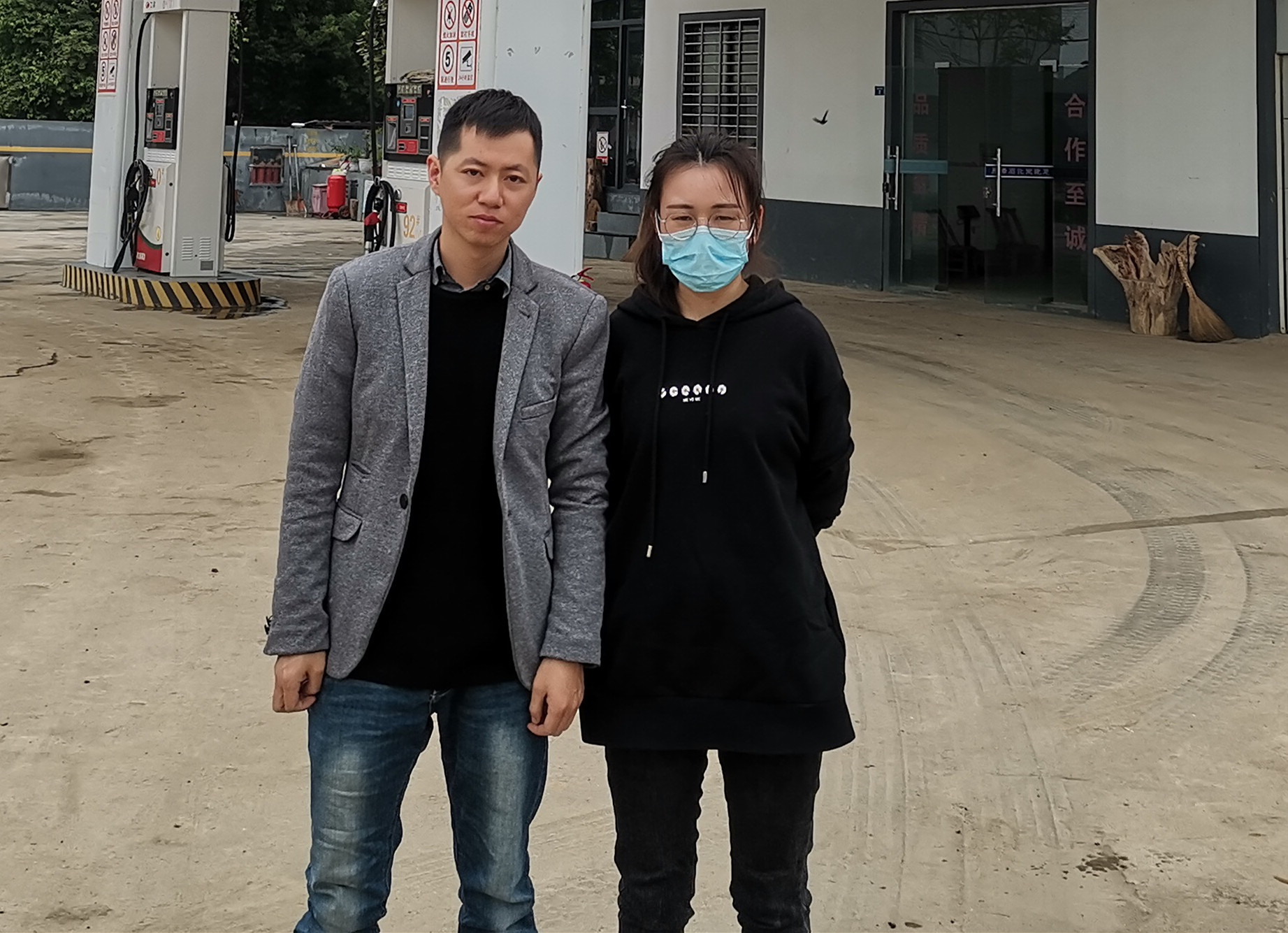 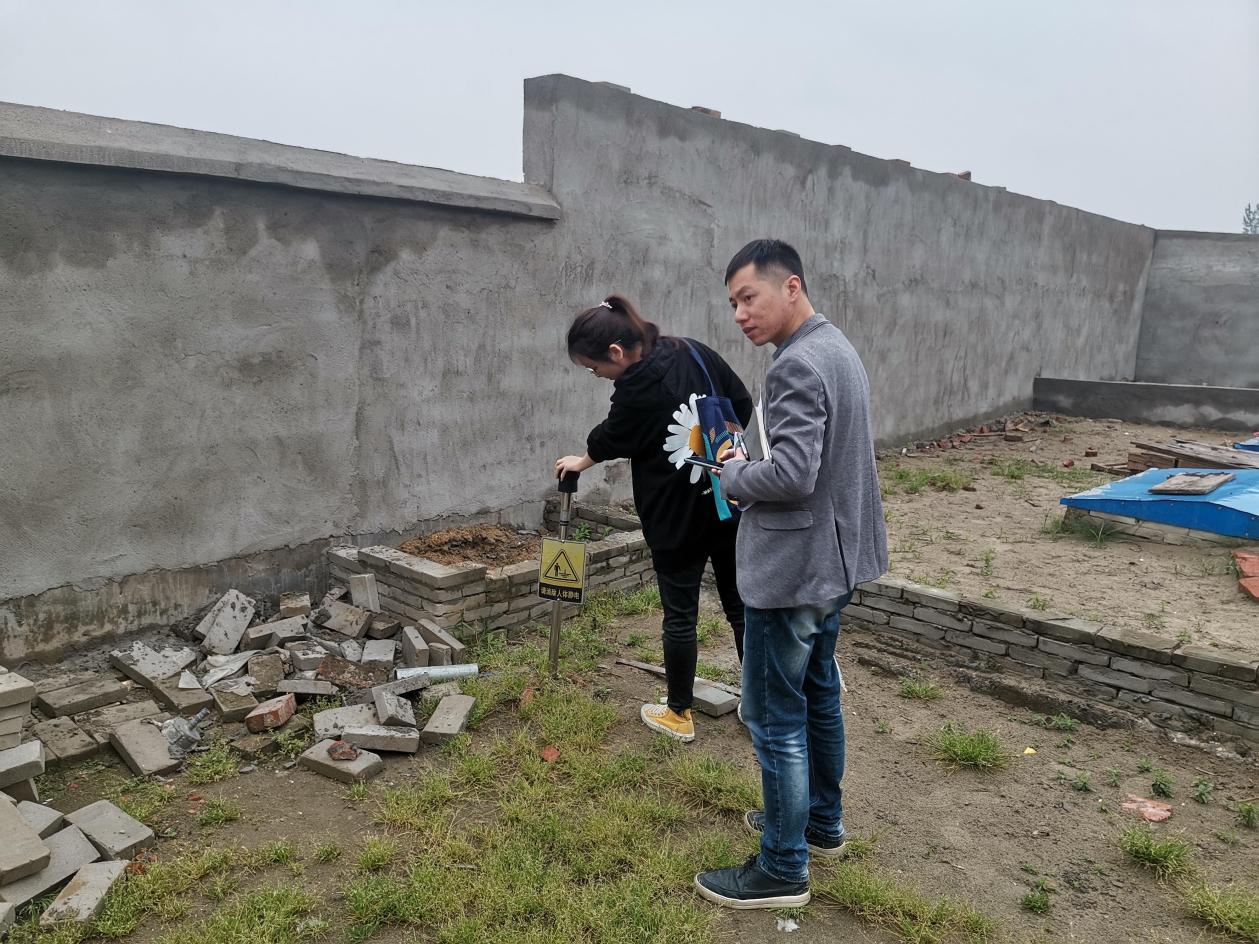 